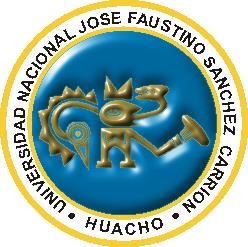 I.       DATOS GENERALESUNIVERSIDAD NACIONALJOSÉ FAUSTINO SÁNCHEZ CARRIÓNFACULTAD DE INGENIERÍA INDUSTRIAL, SISTEMAS E INFORMÁTICAE. A. P. DE INGENIERÍA ELECTRÓNICA SÍLABO DE COMUNICACIONES VÍA SATÉLITE     CÓDIGO                               : 556     ESCUELA:                            : INGENIERÍA ELECTRÓNICA     DEPARTAMENTO ACAD.    : INGENIERÍA DE SIST. INF. Y ELECT.     CICLO DE ESTUDIOS         : DÉCIMO     CRÉDITOS                           :  04     CONDICIÓN                         : OBLIGATORIO     HORAS SEMANALES          :T      2          L       4II.       SUMILLAFundamentos de las comunicaciones por satélite. Orbitas y Lanzadores. Satélites. Diseño de enlaces por satélite. Modulación y técnicas de multiplaje. Acceso múltiple. Control de error para enlaces digitales. Sistemas VSAT. Sistemas satelitales de órbita baja y Otros.OBJETIVOS:     Conocer las leyes que gobiernan los movimientos de los satélites en el espacio y las partes que conforman un sistema de comun icaciones por satélite.     Analiza y calcula la potencia de ruido de las diferentes fuentes que intervienen en los enlaces por satéli te.     Diseña redes de comunicaciones por satélites, teniendo en cuenta las características propias de cada aplicación	Conoce los diversos tipos de modulación empleados en los enlaces por satélite, así como las diversas técnicas de acceso al satélite, para optimizar el recurso del espectro de frecuencia y la potencia asociada a la misma.III.            METODOLOGÍASegún la unidad de aprendizaje y características del tema se utilizarán los siguientes métodos, procedimientos y técnicas didácticas:     Métodos didácticos: Inductivo – Deductivo y trabajo colectivo.     Procedimientos  didácticos: Observación, auto aprendizaje, estudio dirigido, la asignación, conversación, dinámica grupal, síntesis, exposición y demostración.     Técnicas Didácticas: Expositiva, seminarios, prácticas calificadas, guías - separatas, dinámica de grupo, lecturas guiadas, monografías.IV.        MEDIOS Y MATERIALESEquipos e instrumentos de laboratorio, proyector multimedia,  diapositivas, libros, separatas, calculadora científica, papel milimetrado, mota, pizarra, plumones, etc.V.	CRONOGRAMA DE ACTIVIDADES TEMARIO DEL CURSO POR SEMANAS:UNIDAD TEMÁTICA I: FUNDAMENTOS TEÓRICOSSemana I: Introducción. Breve reseña histórica.Semana II: Satélites, Órbitas y Lanzadores.Semana III: Segmento Espacial. Densidad de flujo. Tipos de Haces.Semana IV: Segmento terrestre. Figura de mérito (G/T). Polarización.UNIDAD TEMÁTICA II: FUENTES DE RUIDOSemana V: Ruido térmico. Relación portadora a ruido (C/N).Semana VI: Ruido de Intermodulación. Relación (C/I).Semana VII: Ruido de Interferencia. Circuito hipotético de referencia.Semana VIII: Examen Parcial.UNIDAD TEMÁTICA III: DISEÑO DE ENLACE Semana IX: Diseño del enlace de subida.Semana X: Diseño del enlace de bajada.Semana XI: Cálculo de la relación portadora a ruido del enlace total. Ejemplos.UNIDAD TEMÁTICA III: ACCESO MÚLTIPLESemana XII: Modulación y técnicas de multiplexaje. Técnicas de acceso múltiple.Semana XIII: Control de error para enlaces digitales. Semana XIV: Sistemas VSAT.Semana XV: Sistemas de Intelsat.Semana XVI: Examen final.Semana XVII: Examen sustitutorio.VI.        SISTEMA DE EVALUACIÓNLa evaluación será de acuerdo a lo establecido en el Reglamento Académico. Requisitos de Aprobación:.a)    Para los efectos de evaluación se usará la escala vigesimal de cero  a veinteb)    El promedio final(PF), se obtiene de la siguiente, forma:PF= (0.35P1+0.35P2+0.3P3)P1: Promedio de la Evaluación Teórica - Práctica de la mitad de semestre. P2: Promedio de la Evaluación Teórica - Práctica al finalizar el semestre. P3: Promedio de los Trabajos Académicos y prácticas escritas en clases.c)	Para que el alumno sea promovido debe tener una nota aprobatoria, PF ≥ 11, la fracción de 0,5 o más puntos va a favor de la unidad inmediata superior, siendo esto solamente válido para el promedio final.d)    Para los casos en que el alumno no haya cumplido con ninguna o varias evaluaciones parciales se considerará la nota de cero ( 0) para los fines de efectuar el promedio correspondiente.Al término de las evaluaciones finales se programará un examen de carácter sustitutorio a una nota del promedio 1 o promedio  2, para aquellos alumnos que hayan obtenido promedio desaprobatorio en la evaluación teórica - práctica. Los alumnos que opcionalmente participen de dicho examen deben acreditar un promedio no menor de 07; y el 70% de as istencia al curso. El promedio final (PF) para dichos alumnos no excederá a doce (12).VIII.    BIBLIOGRAFÍA8.1.   SISTEMAS DE COMUNICACIONES ELECTRÓNICAS 4ED 2002 / Wayne Tomasi.8.2.   DIGITAL SATELLITE COMMUNICATIONS by Tri T Ha, Second Edition, New York, 641 p 1990. Capítulos: 1, 2, 3, 4, y 5.8.3.   RADIO SYSTEM DESIGN FOR TELECOMMUNICATIONS Second Edition by Roger L. Freeman New York, 1997 - 887 p. Edited for John Wiley & Sons. Capítulos: 6, 7 y 8.PRE-REQUISITO: MICROONDASSEMESTRE ACADÉMICO DOCENTE: 2018 - I: Daniel Angel Delgado Namuche